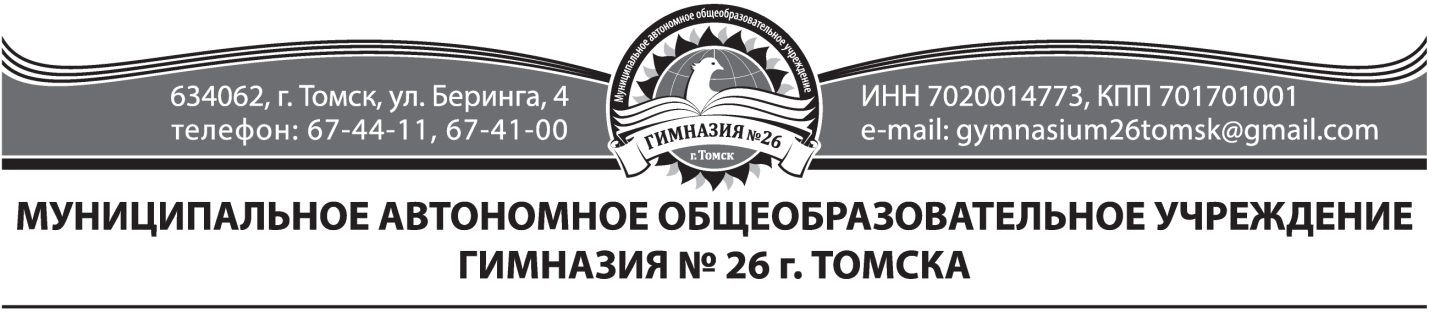 Положениео  заочной научно-практической конференции  учащихся « Мир и человек глазами писателя»
1.Общие положенияЗаочная научно-практическая конференция школьников является формой образовательной деятельности, направленной на развитие элементов научного мировоззрения, внутренней культуры и познавательной активности учащихся и способствующей развитию проектного подхода к развитию исследовательской деятельности учащихся.     Научно-практическая конференция школьников (далее НПК) призвана активизировать работу по пропаганде научных знаний, профессиональной ориентации и привлечению учащихся к научному творчеству и исследовательской работе во внеурочное время под руководством педагогов, ученых.     Учредителем НПК является МАОУ гимназия № 26, соучредителем – МАУ ИМЦ г. Томска2.  Цели Конференции:создание условий для поддержки одарённых учащихся, демонстрация и пропаганда  лучших достижений школьников;интеллектуальное и творческое развитие учащихся посредством проектно-исследовательской деятельности;формирование творческих связей с высшими учебными заведениями;привлечение общественного внимания к проблемам развития интеллектуального потенциала общества.     Задачи конференции:выявление талантливых школьников, проявляющих интерес к научно- исследовательской деятельности, оказание им поддержки; вовлечение учащихся в поисково-исследовательскую деятельность; приобщение к познанию тайны художественного текста;демонстрация и пропаганда лучших достижений учащихся, опыта работы учебных заведений по организации проектно-исследовательской деятельности;развитие  творческого мышления, умения и навыков самостоятельной работы;совершенствование  работы по  профориентации учащихся старших классов.3. Организаторы конференции
Научно-практическая конференция организуется на базе МАОУ гимназии № 26 г. Томска в рамках образовательной сети по сопровождению одаренных детей.4. Общее руководство конференцией4.1. Общее руководство подготовкой и проведением конференции осуществляется оргкомитетом, утверждённым приказом директора гимназии из числа педагогических работников.4.2. Оргкомитет решает вопросы организации и проведения конференции, формирует жюри, определяет форму проведения конференции,  осуществляет общее руководство проведением конференции школьников, подводит итог, награждает победителей.4.3. Все спорные вопросы решаются оргкомитетом.4.4. Число премируемых работ по каждому направлению определяется оргкомитетом. Победители награждаются грамотами, дипломами, участники-сертификатами. 4.4. Жюри оценивает работы школьников, определяет победителей по различным номинациям, распределяет призовые места, готовит предложения по награждению победителей, представляет в оргкомитет отчёт об итогах конференции.5.  Подготовка и проведение НПК, виды предоставляемых работ5.1. Научно-практическая конференция школьников проводится  24 апреля 2020 года в заочном формате.5.2.Участниками конференции являются  обучающиеся  5 -11 классов. 55.3.Для участия в НПК предоставляется заявка (приложение №1) и материалы участника  не позднее, чем за 3 дня до начала конференции (до 21 апреля 2020г.)6.Виды предоставляемых работпроектные работы исследовательские работы реферативные работы6.1.Исследовательская работа.Работа будет считаться исследовательской при основательном анализе источников информации и собственной трактовке заявленной проблемы. Работа предполагает самостоятельный поиск и анализ фактического материала (опрос участников событий, интервью, сбор мнений специалистов, изучение документов, материалов периодической печати, участие в экспедиции и т.д.) с собственной трактовкой заявленной проблемы, указанием методов. Исследовательская работа, представленная на экспертизу Конференции, должна иметь характер научного исследования, центром которого является проблема (некрупная, неглобальная). Требования к содержанию и оформлению работы соответствуют традиционным стандартам описания результатов научных исследований.Исследовательская работа должна содержать:ОглавлениеВведениеОсновную частьЗаключениеСписок использованных источников и литературыПриложения (необязательно)В оглавление должны быть включены основные заголовки работы (введение, названия глав и параграфов, заключение, список литературы, названия приложений) и соответствующие номера страниц. Введение должно включать в себя формулировку постановки проблемы, отражать актуальность темы, определение целей и задач, поставленных перед исполнителем работы, гипотезы, краткий обзор используемой литературы и источников, степень изученности данного вопроса, характеристику личного вклада автора работы в решение избранной проблемы. Основная часть должна содержать информацию, собранную и обработанную исследователем, а именно описание основных рассматриваемых фактов, характеристику методов решения проблемы, сравнение известных автору старых и предлагаемых подходов и методов решения, обоснование выбранного варианта решения (эффективность, точность, простота, наглядность, практическая значимость и т.д.). Основная часть делится на главы.В заключении в лаконичном виде формулируются выводы и результаты,их значимость, полученные автором (с указанием, если возможно, направления дальнейших исследований и предложений по возможному практическому использованию результатов исследования). В список литературы заносятся публикации, издания и источники, использованные автором. Информация о каждом издании должна включать в строгой последовательности: фамилию, инициалы автора, название издания, выходные данные издательства, год издания, № выпуска (если издание периодическое), количество страниц. Все издания должны бать пронумерованы и расположены в алфавитном порядке.Работа может содержать приложения с иллюстративным материалом (рисунки, схемы, карты, таблицы, фотографии и т. п.), который должен быть связан с основным содержанием.6.2.Проектная работадолжна содержать следующие разделы:Основная идея и замысел проектаАктуальность.Анализ ситуации.Проблема, цель, задачи проекта.Этапы разработки проекта, виды работ на каждом этапе.Координация и управление проектом.Ресурсы.Результаты осуществления проекта (если таковые уже имеются).6.3.Реферативная работа носит проблемный характер, составляется на основе нескольких источников информации и предполагает составление и анализ каких-либо данных, фактов, взглядов, теорий с изложением собственного мнения по поводу представленной информации по проблеме. Уровень работы проблемно-описательный.Требования к структуре реферативной работы соответствуют требованиям к исследовательской работе.6.4.Оформление работ обучающихся Текст работы печатается на стандартных страницах белой бумаги формата А4 (210×297 мм, горизонталь – ). Шрифт –TimesNewRoman, размер 12–14 пт, межстрочный интервал 1.5, поля: слева – , справа – , сверху и снизу – . Объем работы не более 10 страниц (не считая титульного листа). Страницы должны быть пронумерованы. К тексту могут прилагаться  творческие разработки: видеоматериалы, рисунки, эскизы, рабочие материалы и т.д. Приложения могут занимать до 10 дополнительных страниц. Приложения должны быть пронумерованы и озаглавлены. В тексте на них должны содержаться ссылки. Основные тематические направленияТворческие проекты Лингвистические тайны художественного текста. Современный взгляд на вечные проблемы                                 Растем. Пробуем. Творим.  В мире русской классики.  7.Подведение итогов      1.Жюри оценивает научные работы учащихся   согласно критериям: ·         актуальность темы; ·        соответствие содержания сформулированной теме, поставленной цели и задачам; ·         структура работы; ·         новизна и оригинальность излагаемого материала; ·         научная ценность материала; ·         соответствие выводов полученным результатам; ·         самостоятельность выполнения работы; ·         культура исполнения и технический уровень представляемых материалов.      2.По окончании приема работ обучающихся будет проведено заседание экспертной комиссии, на которых выносятся решения об определении победителей и призёров.     3.По результатам  заседания экспертной комиссии составляется список победителей по направлениям и  выносится решении об участии в НПК.     4.Победители и участники НПК награждаются грамотами (дипломами), сертификатами.7.Заявки на участие в КонференцииЗаявки на участие в конференции и  работы представляются в адрес Оргкомитета по электронной почте:  polojenczewa@yandex.ruПриложение №1Заявкана участие в городской научно-практической конференции «Мир и человек глазами писателя» Образовательная организация _____________________________________Дата подачи заявки «____» ___________  2020 годаНаименование секцииФамилия, имя, участника Класс Тема  и вид работы (проект, исследование,реферат) Руководитель работы(Фамилия, имя, отчество (полностью), должность, номер контактного телефона)